Уважаемые жители Галичского района! Во исполнение постановления администрации Костромской области  от 22 апреля 20016 года  № 132-а «О списках кандидатов в присяжные заседатели для работы Костромского областного суда на 2017-2020 годы» администрация Галичского муниципального района публикует  списки кандидатов в присяжные заседатели  по Галичскому районуИздается с июня 2007 годаИНФОРМАЦИОННЫЙ  БЮЛЛЕТЕНЬ________________________________________________________                                                                           Выходит 1 раз в месяц   БесплатноИНФОРМАЦИОННЫЙ  БЮЛЛЕТЕНЬ________________________________________________________                                                                           Выходит 1 раз в месяц   БесплатноУчредители: Собрание депутатов  Галичского муниципального района,                                Администрация  Галичского муниципального   районаУчредители: Собрание депутатов  Галичского муниципального района,                                Администрация  Галичского муниципального   района             № 41 (459)23 ноября  2016 годаСЕГОДНЯ   В  НОМЕРЕ:Список кандидатов в присяжные заседатели для работы Костромского областного суда на 2017-2020 годыСписок кандидатов в присяжные заседатели для работы Костромского областного суда на 2017-2020 годы1Акимова Валентина Николаевна 2АртемьеваНатальяИвановна3БаженкинДмитрийАлександрович4БаженкинаГалинаКонстантиновна5БеловаЕленаИвановна6БеляеваИринаВасильевна7БойковДенисКонстантинович8БуровКириллКонстантинович9ВиктороваИринаАлексеевна10ВиноградовАндрейВалентинович11ВоробьевАлександрВладимирович12ВьюгинАлександрВасильевич13ГолованьВикторНиколаевич14ГолубевАлександрНиколаевич15ГречанМаринаВладимировна16ГруздеваОльгаНиколаевна17ДегтеваМаринаАнатольевна18ДобрецоваАленаЮрьевна19ЕгороваАнастасияАндреевна20ЗаикинаОксанаАнатольевна21ЗамышляевМихаилАлексеевич22ЗвонковаОльгаКонстантиновна23КалязиноваГалинаПетровна24КирилловаЗояВитальевна25КокинВладимирВикторович26КудрявцевВячеславКонстантинович27КудряшовСергейВладимирович28КуликоваТатьянаБорисовна29КуликоваТатьянаНиколаевна30ЛавровАлександрКонстантинович31ЛебедевВладимирНиколаевич32ЛебедевНиколайСергеевич33ЛебедеваТамараАнатольевна34МоисеенкоОльгаАлександровна35МоржухинПавелАлексеевич36МухинаАнгелинаНиколаевна37НазолинаНадеждаАлександровна38ПестряковЮрийИванович39ПупцеваТамараНиколаевна40РодомановаНатальяНиколаевна41РумянцевМихаилАнатольевич42РусоваОльгаНиколаевна43РябыкинаТатьянаИвановна44СеменовИгорьНиколаевич45ШвыряловВикторАнатольевич46ШибаевЕвгенийВладимирович47ШмыревАлександрВладимирович48ЩербаковВладиславСергеевич49ЯковлевСергейВладимировичИздатель: Администрация Галичского муниципального районаНабор, верстка и  печать  выполнены  в администрации Галичскогомуниципального района                       АДРЕС:     157201   Костромская область,   г. Галич, пл. Революции, 23 «а»                   ТЕЛЕФОНЫ:   Собрание депутатов – 2-26-06   Управляющий делами –    2-21-04   Приемная – 2-21-34 ТИРАЖ:  50  экз.  ОБЪЕМ:  5 лист А4    Номер подписан 23 ноября .Издатель: Администрация Галичского муниципального районаНабор, верстка и  печать  выполнены  в администрации Галичскогомуниципального района                       АДРЕС:     157201   Костромская область,   г. Галич, пл. Революции, 23 «а»                   ТЕЛЕФОНЫ:   Собрание депутатов – 2-26-06   Управляющий делами –    2-21-04   Приемная – 2-21-34Ответственный за выпуск:  С.В.Розова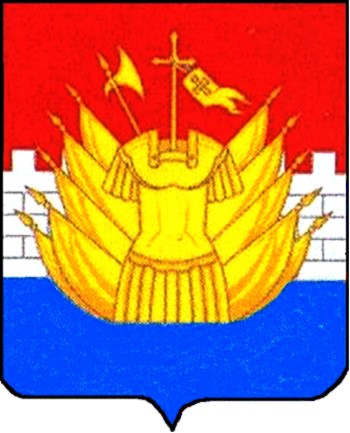 